How to Audit A Guest Room Door LockAn Audit Key (a key that interrogates a lock to obtain status and diagnostic data) is needed to perform an audit on a guest room door.  To Make an Audit Key:*A 4K key is needed to make an audit key.  There are four already made in the Emergency Key box by the Front Desk.Manager login access to AmbianceUnder System Keys Menu and Special Functions KeysSelect Audit Key and then Make KeysTo Audit a Door Lock:Touch the Audit Key to the door lockBring the key back to the front deskManager log in needed to sign in with AmbianceOn the main toolbar, click (Read Keys) 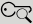 Select an encoder that is online and available to the workstationPresent a key to the encoderClick Read KeyData collected from the lock is displayed with the option to generate a report. If you generate a report from the Read Key results, the report is limited to the data collected by the Audit Key. To expand the scope of the data in the report, go to the Reports module and generate an Access Point Audit Report. 